Les 46 latinistes à l’assaut du Louvre !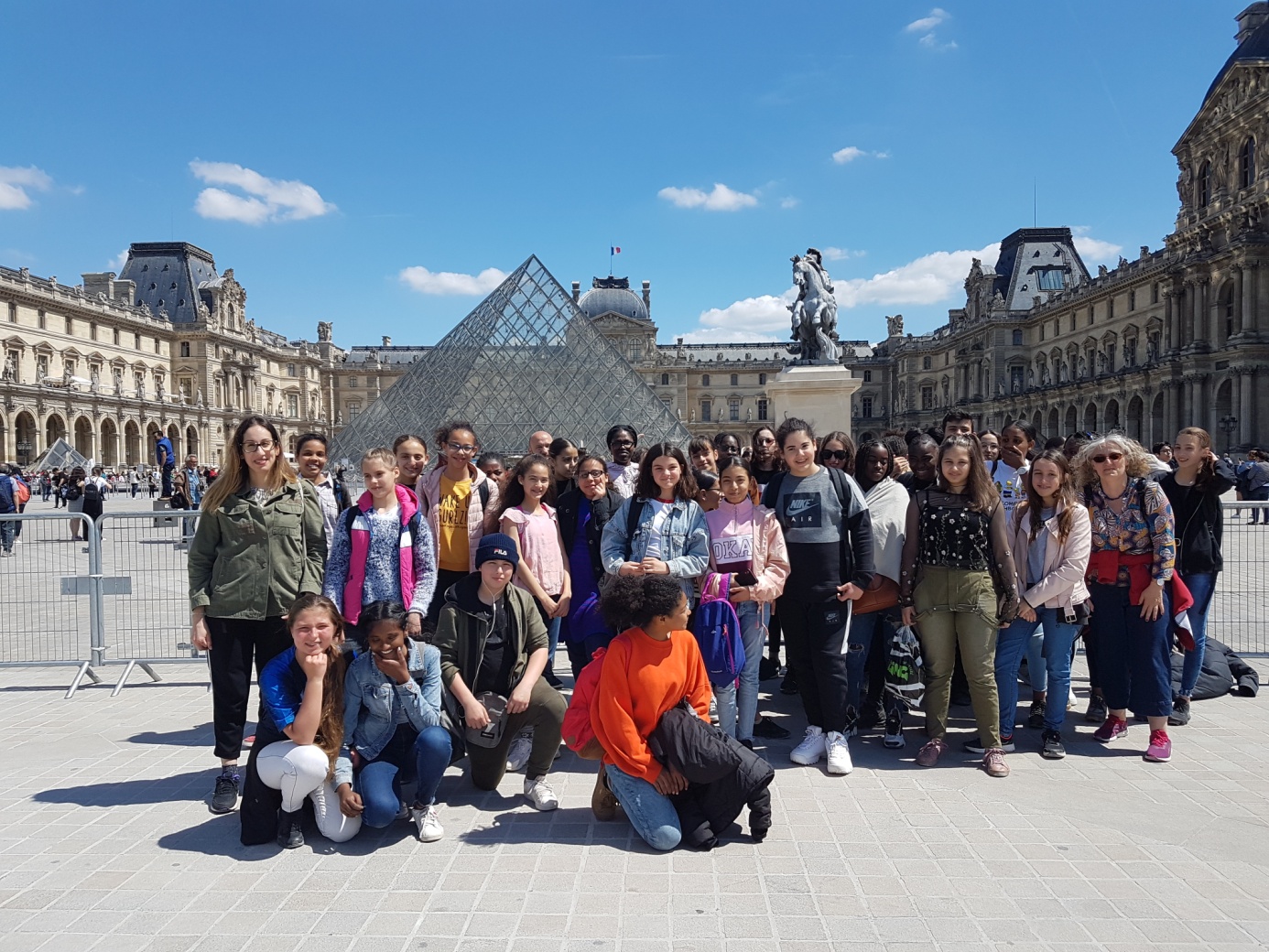 Photo du groupe LCA de Chantemerle devant la Pyramide du Louvre le jeudi 16 mai 2019 !Cherchez la réponse aux énigmes :Mais au fait qui est l’architecte de la Pyramide décédé le 17 mai 2019 ? Pei Ming    Paye Ming	 Pie MingLe Louvre a été une demeure royale avant d’être un musée ? Vrai/faux ?Quel est le célèbre tableau qu’on pu voir les élèves en fin de visite ?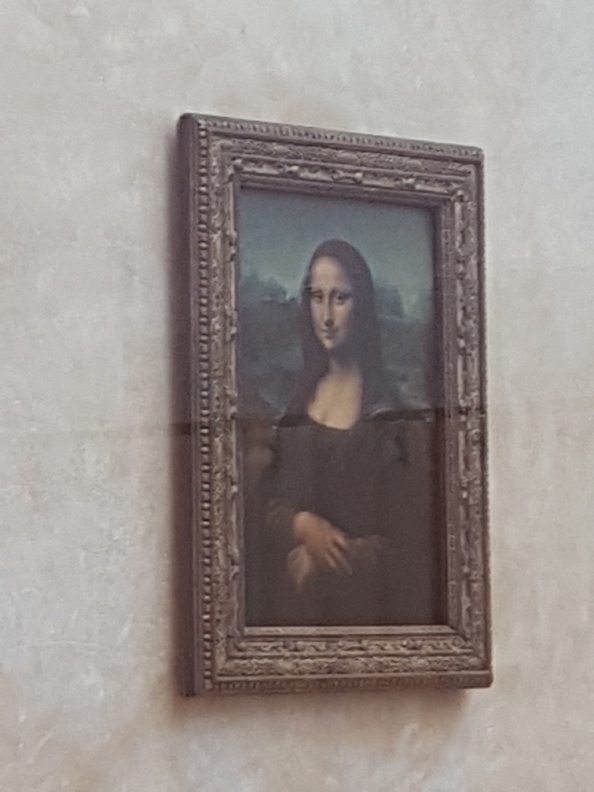 Revenons aux antiquités grecques et romaines….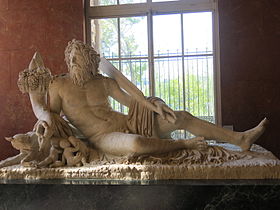 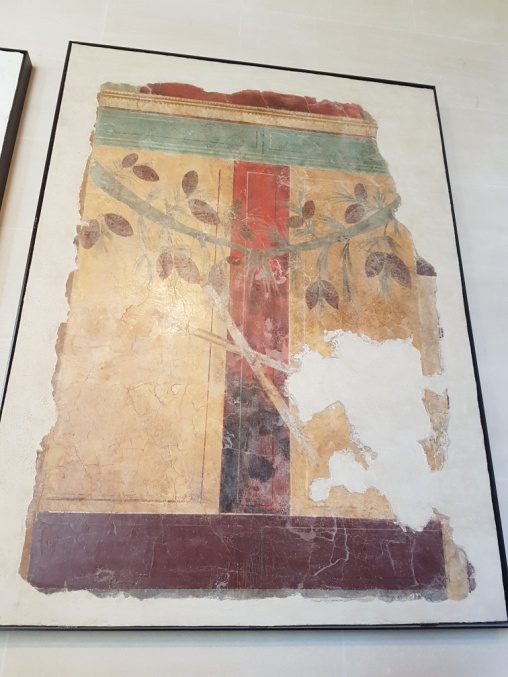 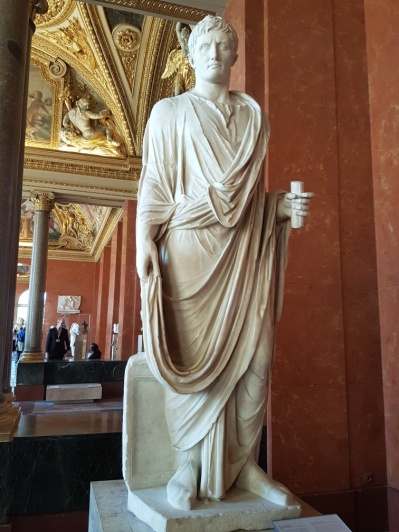 Le Tibre		         		Décor d’un mur d’une maison	 Claude, empereurEt plein d’autres statues représentant des caryatides, des dieux et déesses aux multiples visages/attributs, des vases et autres objets de la vie quotidienne… On en a eu plein les yeux… Les élèves ont découvert grandeur nature des bustes et des corps en tous genres… Le plus simple c’est que vous y alliez !Après pause pique-nique bien méritée dans les jardins des Tuileries. 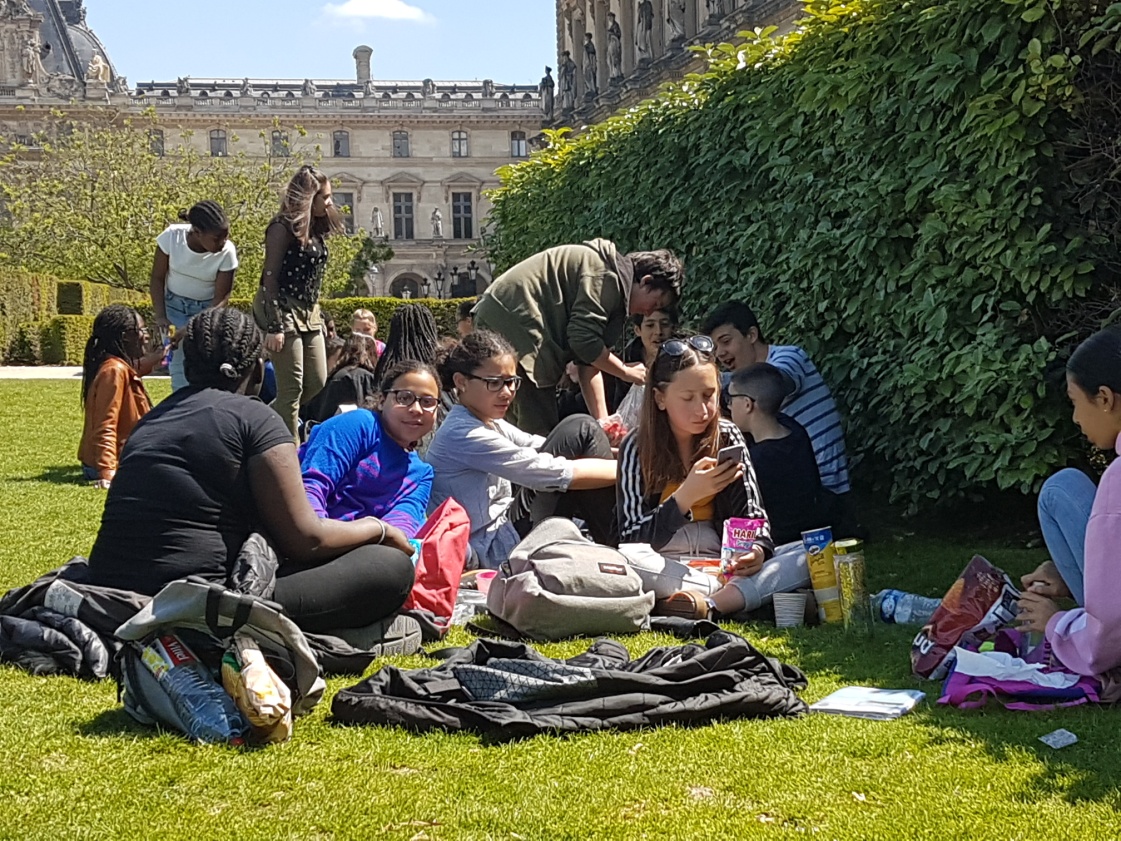 Mme JOUBERT, le 19/05/2019.	